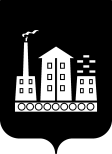 АДМИНИСТРАЦИЯГОРОДСКОГО ОКРУГА СПАССК-ДАЛЬНИЙПОСТАНОВЛЕНИЕ31 мая 2022 г.                      г. Спасск-Дальний, Приморского края                         № 342-паО внесении изменений в постановление Администрации городского округа Спасск-Дальний от 17января 2020 года № 12-па «Об утверждении муниципальной программы «Улучшение освещенности городского округа Спасск-Дальний в 2020 - 2024 годах»В соответствии с Федеральным законом от 23 ноября 2009 года № 261-ФЗ «Об энергосбережении и о повышении энергетической эффективности и о внесении изменений в отдельные законодательные акты Российской Федерации»,  статьей 179 Бюджетного кодекса Российской Федерации, Уставом городского округа  Спасск-Дальний,  постановлением Администрации городского округа Спасск-Дальний от 15 апреля 2014 года № 291-па «Об утверждении порядка принятия решений о разработке, формировании, реализации и проведения оценки эффективности муниципальных программ городского округа Спасск-Дальний», Администрация городского округа Спасск-ДальнийПОСТАНОВЛЯЕТ:Внести в постановление Администрации городского округа Спасск-Дальний от 17 января 2020 года № 12-па «Об утверждении муниципальной программы «Улучшение освещенности городского округа Спасск-Дальний в 2020 - 2024 годах» (в редакции постановления от 15 декабря  2021 года № 640-па)  следующие изменения: В паспорте Программы восьмую позицию изложить в следующей редакции:1.2  В разделе III  «Программные мероприятия» таблицу изложить в следующей редакции (прилагается).В разделе IV «Ресурсное обеспечение»  таблицу изложить в следующей редакции:           2. Административному управлению Администрации городского округа Спасск-Дальний (Моняк) опубликовать настоящее постановление в средствах массовой информации и разместить на официальном сайте правовой информации городского округа Спасск-Дальний.3. Контроль за исполнением настоящего постановления возложить на заместителя главы Администрации городского округа Спасск-Дальний      Патрушева К.О.Глава городскогоокруга Спасск-Дальний                                                                        О.А. Митрофанов Сроки реализации Программы2020 -2024 г.Объемы и источники финансирования:Общий объем финансирования программы:  Всего из местного бюджета – 41 420,06 тыс. руб., в том числе:2020 год - 6 300,00 тыс. руб.;2021 год - 12 560,8 тыс. руб.;2022 год – 11 559,26 тыс. руб.;2023 год - 5500,00 тыс. руб.;2024 год - 5 500,00 тыс. руб.Наименование ресурсовЕд. изм.ПотребностьПотребностьПотребностьПотребностьПотребностьПотребностьНаименование ресурсовЕд. изм.ВсегоВ том числе по годам:В том числе по годам:В том числе по годам:В том числе по годам:В том числе по годам:Наименование ресурсовЕд. изм.Всего2020 г.2021 г.2022 г.2023 г.2024 г.Финансовые ресурсытыс. руб.41 360,806 300,0012 560,811 559,265500,005500,00-местный бюджеттыс. руб.29 420,806 300,006 560,85619,265500,05500,0- краевой бюджеттыс. руб.11 940,00,006 000,05940,00,000,00Приложение к постановлению Администрации городского округа Спасск-Дальний от 31.05.2022   №  342-па)к постановлению Администрации городского округа Спасск-Дальний от 31.05.2022   №  342-па)ПереченьПереченьПереченьПереченьПереченьПереченьПереченьПереченьПереченьПереченьПереченьПереченьосновных мероприятий, основных мероприятий, основных мероприятий, основных мероприятий, основных мероприятий, основных мероприятий, основных мероприятий, основных мероприятий, основных мероприятий, основных мероприятий, основных мероприятий, основных мероприятий, финансируемых из бюджета городского округа Спасск-Дальний на реализацию муниципальной программы финансируемых из бюджета городского округа Спасск-Дальний на реализацию муниципальной программы финансируемых из бюджета городского округа Спасск-Дальний на реализацию муниципальной программы финансируемых из бюджета городского округа Спасск-Дальний на реализацию муниципальной программы финансируемых из бюджета городского округа Спасск-Дальний на реализацию муниципальной программы финансируемых из бюджета городского округа Спасск-Дальний на реализацию муниципальной программы финансируемых из бюджета городского округа Спасск-Дальний на реализацию муниципальной программы финансируемых из бюджета городского округа Спасск-Дальний на реализацию муниципальной программы финансируемых из бюджета городского округа Спасск-Дальний на реализацию муниципальной программы финансируемых из бюджета городского округа Спасск-Дальний на реализацию муниципальной программы финансируемых из бюджета городского округа Спасск-Дальний на реализацию муниципальной программы финансируемых из бюджета городского округа Спасск-Дальний на реализацию муниципальной программы "Улучшение освещенности городского округа Спасск-Дальний на 2020-2024 годы""Улучшение освещенности городского округа Спасск-Дальний на 2020-2024 годы""Улучшение освещенности городского округа Спасск-Дальний на 2020-2024 годы""Улучшение освещенности городского округа Спасск-Дальний на 2020-2024 годы""Улучшение освещенности городского округа Спасск-Дальний на 2020-2024 годы""Улучшение освещенности городского округа Спасск-Дальний на 2020-2024 годы""Улучшение освещенности городского округа Спасск-Дальний на 2020-2024 годы""Улучшение освещенности городского округа Спасск-Дальний на 2020-2024 годы""Улучшение освещенности городского округа Спасск-Дальний на 2020-2024 годы""Улучшение освещенности городского округа Спасск-Дальний на 2020-2024 годы""Улучшение освещенности городского округа Спасск-Дальний на 2020-2024 годы""Улучшение освещенности городского округа Спасск-Дальний на 2020-2024 годы"№ п/пМероприятияВид бюджетаФинансирование по годам (руб.)Финансирование по годам (руб.)Финансирование по годам (руб.)Финансирование по годам (руб.)Всего (руб.)Ответственный исполнитель Ответственный исполнитель № п/пМероприятияВид бюджета20202021202220232024Всего (руб.)Ответственный исполнитель Ответственный исполнитель № п/пМероприятияВид бюджета20202021202220232024Всего (руб.)Ответственный исполнитель Ответственный исполнитель 12345678910101.Улучшение освещенности городского округа Спасск-Дальний на 2020-2023 годы1.Улучшение освещенности городского округа Спасск-Дальний на 2020-2023 годы1.Улучшение освещенности городского округа Спасск-Дальний на 2020-2023 годы1.Улучшение освещенности городского округа Спасск-Дальний на 2020-2023 годы1.Улучшение освещенности городского округа Спасск-Дальний на 2020-2023 годы1.Улучшение освещенности городского округа Спасск-Дальний на 2020-2023 годы1.Улучшение освещенности городского округа Спасск-Дальний на 2020-2023 годы1.Улучшение освещенности городского округа Спасск-Дальний на 2020-2023 годы1.Улучшение освещенности городского округа Спасск-Дальний на 2020-2023 годы1.Улучшение освещенности городского округа Спасск-Дальний на 2020-2023 годы1.Улучшение освещенности городского округа Спасск-Дальний на 2020-2023 годы1.Улучшение освещенности городского округа Спасск-Дальний на 2020-2023 годы1.1Обслуживание и текущий ремонт сетей уличного освещения КБ0,000,000,000,000,000,00Администрация городского округа Спасск-ДальнийАдминистрация городского округа Спасск-Дальний1.1Обслуживание и текущий ремонт сетей уличного освещения МБ1 400 000,001 000 000,001 000 000,001 000 000,001 000 000,005 400 000,00Администрация городского округа Спасск-ДальнийАдминистрация городского округа Спасск-Дальний1.2Плата за электроэнергию, использованную на уличное освещение, в том числе на оплату энергосервесных мероприятийКБ0,000,000,000,000,000,00Администрация городского округа Спасск-ДальнийАдминистрация городского округа Спасск-Дальний1.2Плата за электроэнергию, использованную на уличное освещение, в том числе на оплату энергосервесных мероприятийМБ4 000 000,004 500 000,004 500 000,004 500 000,004 500 000,0022 000 000,00Администрация городского округа Спасск-ДальнийАдминистрация городского округа Спасск-Дальнийитого по подпрограмме:5 400 000,005 500 000,005 500 000,005 500 000,005 500 000,0027 400 000,00местный бюджет5 400 000,005 500 000,005 500 000,005 500 000,005 500 000,0027 400 000,00краевой бюджет2. Восстановление уличного освещение на территории городского округа Спасск-Дальний 2. Восстановление уличного освещение на территории городского округа Спасск-Дальний 2. Восстановление уличного освещение на территории городского округа Спасск-Дальний 2. Восстановление уличного освещение на территории городского округа Спасск-Дальний 2. Восстановление уличного освещение на территории городского округа Спасск-Дальний 2. Восстановление уличного освещение на территории городского округа Спасск-Дальний 2. Восстановление уличного освещение на территории городского округа Спасск-Дальний 2. Восстановление уличного освещение на территории городского округа Спасск-Дальний 2. Восстановление уличного освещение на территории городского округа Спасск-Дальний 2. Восстановление уличного освещение на территории городского округа Спасск-Дальний 2. Восстановление уличного освещение на территории городского округа Спасск-Дальний 2. Восстановление уличного освещение на территории городского округа Спасск-Дальний 2.1Выполнение работ по устройству уличного освещения по ул. ПриморскаяКБ0,003 000 000,000,000,000,003 000 000,00Администрация городского округа Спасск-ДальнийАдминистрация городского округа Спасск-Дальний2.1Выполнение работ по устройству уличного освещения по ул. ПриморскаяМБ0,0030 400,000,000,000,0030 400,00Администрация городского округа Спасск-ДальнийАдминистрация городского округа Спасск-Дальний2.2Выполнение работ по устройству уличного освещения по улицам микрорайона "Шиферный"КБ0,003 000 000,000,000,000,003 000 000,00Администрация городского округа Спасск-ДальнийАдминистрация городского округа Спасск-Дальний2.2Выполнение работ по устройству уличного освещения по улицам микрорайона "Шиферный"МБ0,0030 400,000,000,000,0030 400,00Администрация городского округа Спасск-ДальнийАдминистрация городского округа Спасск-Дальний2.3Восстановление освещенности по ул. пер. Крестьянский, ул. ЮбилейнаяМБ0,00500 000,000,000,000,00500 000,00Администрация городского округа Спасск-ДальнийАдминистрация городского округа Спасск-Дальний2.4Восстановление освещенности по ул.Фадеева, ул.Юбилейная 18/1МБ0,00500 000,000,000,000,00500 000,00Администрация городского округа Спасск-ДальнийАдминистрация городского округа Спасск-Дальний2.5Выполнение работ по устройству освещения в рамах реализации проектов инициативного бюджетирования "Твой проект" ул.Краснознаменная - О.Кошевого проект "Светлый город" КБ0,000,002 970 000,000,000,002 970 000,00Администрация городского округа Спасск-ДальнийАдминистрация городского округа Спасск-Дальний2.5Выполнение работ по устройству освещения в рамах реализации проектов инициативного бюджетирования "Твой проект" ул.Краснознаменная - О.Кошевого проект "Светлый город" МБ0,000,0030 000,000,000,0030 000,00Администрация городского округа Спасск-ДальнийАдминистрация городского округа Спасск-Дальний2.6Выполнение работ по устройству освещения в рамах реализации проектов инициативного бюджетирования "Твой проект" ул.Краснознаменная проект "Освещение Краснознаменная " КБ0,000,002 970 000,000,000,002 970 000,00Администрация городского округа Спасск-ДальнийАдминистрация городского округа Спасск-Дальний2.6Выполнение работ по устройству освещения в рамах реализации проектов инициативного бюджетирования "Твой проект" ул.Краснознаменная проект "Освещение Краснознаменная " МБ0,000,0030 000,000,000,0030 000,00Администрация городского округа Спасск-ДальнийАдминистрация городского округа Спасск-Дальний2.7Восстановление освещения на неосвещенных территориях городского округа Спасск-Дальний МБ900 000,000,000,000,000,00900 000,00Администрация городского округа Спасск-ДальнийАдминистрация городского округа Спасск-Дальний2.8Осуществление  технического присоединения МБ59 260,0059 260,00Администрация городского округа Спасск-ДальнийАдминистрация городского округа Спасск-Дальнийитого по подпрограмме:900 000,007 060 800,006 000 000,000,000,0014 020 060,00Администрация городского округа Спасск-ДальнийАдминистрация городского округа Спасск-Дальнийместный бюджет900 000,001 060 800,00119 260,000,000,002 080 060,00краевой бюджет0,006 000 000,005 940 000,000,000,0011 940 000,00ИТОГО:6 300 000,0012 560 800,0011 559 260,005 500 000,005 500 000,0041 420 060,00местный бюджет6 300 000,006 560 800,005 619 260,005 500 000,005 500 000,0029 480 060,00краевой бюджет0,006 000 000,005 940 000,000,000,0011 940 000,00